Reunion Name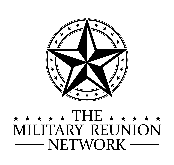 Request for ProposalResponse Due Date:	XXXContact XXXAddress XXXEmail XXXPhone XXXAdditional Contact: XXXWebsite XXX					Facebook Page XXXAbout our reunion:We have XXX attendees and meet XXX (annually, every odd/even year).Our preferred month is XXX. We XXX (will or will not) consider other date optionsWe decide on our next reunion by XXX (having attendees vote, the Board of Directors decides, I decide)Our attendees live XXXThe average attendee age is XXXOur group has the following special needs: XXXWe will visit attractions that are a blend of military and local attractionsGeneral Reunion Flow Pattern: EDIT GRID BELOW TO REFLECT YOUR REUNION PATTERNWe will communicate specific handicapped accessible rooms required at time of contract.REUNION NAME will require a Master Bill for specific charges such as banquet charges, VIP room charges, gratuities and other charges as assigned.  Guests are responsible for their own room and tax charges unless directed by REUNION NAME.REUNION NAME Request for Proposal Page 2General Requirements/Preferences (in order of importance): RANK THE LIST IN ORDER OF IMPORTANCEDELETE ALL ITEMS NOT RELEVENT	Group Rate Discount.	Full-Service Hotel 	Complimentary Rooms and/or Suite	Breakfast included with the room rate 	Complimentary Hospitality Space (see requirements below)	Complimentary Parking 	Complimentary Audio Visual.	Banquet menu flexibility (meal portion and/or flexible pricing)	Suite Upgrade for Reunion Planner	Group Rate extended three days pre and post of the reunion.	Complimentary Local Transportation to and from the Airport	Complimentary high-speed internet access (wireless preferred)Hospitality Space Requirements:  We have the following requirements for our hospitality space because it is used for fellowship, XXX.       We Need: EDIT ITEMS / DELETE ALL ITEMS NOT RELEVENT	Adequate square footage meeting space for our needs as approved by reunion organizer	Set up/teardown time prior to and at the conclusion of the reunion event	60-inch round tables with linens and chairs	6-foot tables with linens for reunion use	Table for food and beverage consisting of snacks and sodas	Alcohol to be available for use in the hospitality space 	Room that locks (up to 4 keys for reunion group use)	Up to three waste cans taller than 2 feet 	Continued complimentary beverage service of water, coffee and tea throughout the eventREUNION NAME Request for Proposal Page 3Reunion Banquet Dinner Requirements: RANK THE LIST IN ORDER OF IMPORTANCEDELETE ALL ITEMS NOT RELEVENTFlexible menu pricing reflecting portions requested (utilizing lunch menu at a dinner event).Pricing to include all gratuities and taxes within per person rateAmerican Flag Seating in round tables of 8 at a 60inch round minimumPodium and microphone   Banquet Room to be located near lobby and group guest rooms.POW/MIA or Missing Man Table Contract Terms Requirements:	Overbooking/Walk:  The hotel agrees to the following procedure when in an oversold status.Reunion attendees will be last to be considered when selecting registered or reserved guests to move from the hotel.Hotel will contact reunion planner immediately if oversold status is anticipatedHotel will provide complimentary all transportation, meals and accommodation at or above the current hotel star/diamond rating level for all nights impacted by the move.Hotel will prioritize the move of the reunion attendee back to the host hotel. 	Condition of Premises:REUNION NAME reserves the right to cancel the event without penalty if the condition of the hotel falls below the condition presented during the site inspection and contract signing. Photographs taken during the site inspection have been filed and are available if necessary.	Change of Ownership/Management/Staffing or Brand Affiliation:The hotel will notify REUNION NAME within 14 days of publicly announced changes in ownership, management, staffing and/or brand affiliation. All contract agreements will remain in effect with the new parties unless notified the hotel will be closed for business over contracted event dates.	ADA Requirements:		The hotel will comply current ADA standards.Renovation/Remodeling:The hotel will notify REUNION NAME immediately in the event renovation or remodeling plans be scheduled over the contracted event dates. REUNION NAME will be given the opportunity to cancel the event without penalty should the renovation have a negative impact of the success of the event due to construction noise, shift in meeting space availability, or reduced availability of food and beverage.REUNION NAME Request for Proposal Page 4History: (5 years is more than adequate history)Day 1Day 2Day 3Day 4Day 5Day 6Guest RoomsXXXXXXXXXXXXXXX0Meeting SpaceBanquetBreakfastLunchDinnerGroup MealTours/Special EventsTour DayTour DayHospitality SpaceRequiredRequiredRequiredRequiredRequiredYearCityHotelRateBlockUtilizedBanquet AttendanceBanquet RateGroup Transportation